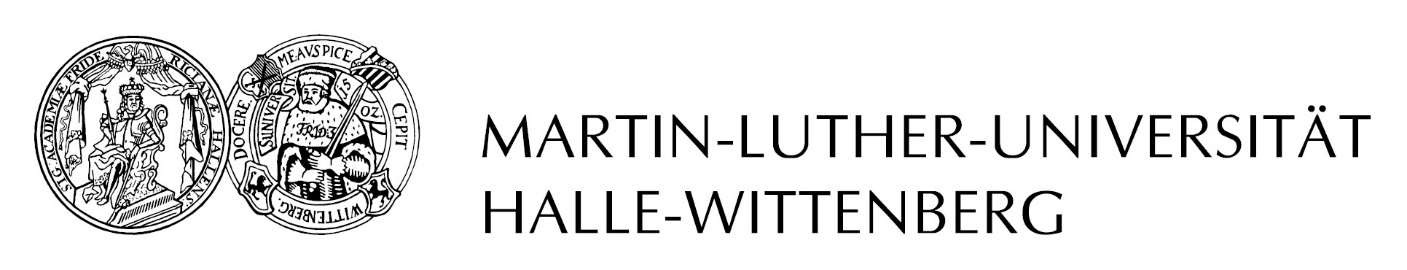 EinverständniserklärungName		__________________________________________________Vorname 	__________________________________________________Hiermit willige ich freiwillig und widerruflich in die Veröffentlichung (bitte Zutreffendes ankreuzen)meines Titels, meines Namens und Vornamens, meiner Funktionsbezeichnung meiner Fotosauf den Internetseiten der Medizinischen Fakultät der Martin-Luther-Universität Halle-Wittenberg ein. Mir ist bekannt, dass ich die Einwilligung jederzeit widerrufen kann. Datum ____________________	Unterschrift __________________________________